УКРАЇНАПОЧАЇВСЬКА  МІСЬКА  РАДАВИКОНАВЧИЙ КОМІТЕТР І Ш Е Н Н Явід     січня  2021 року                                                                       № проектПро виділення одноразовоїгрошової допомоги гр. Діхтярук М.І.              Розглянувши заяву жительки с. Старий Тараж вул. Колгоспна, 66 гр. Діхтярук Марії Іванівни ,   яка  просить виділити одноразову грошову допомогу на лікування, взявши до уваги епікризсанаторію «Барвінок» та депутатський  акт  обстеження  від  28 грудня  2020 року та керуючись Законом України «Про місцеве самоврядування в Україні», Положенням про надання одноразової адресної матеріальної допомоги малозабезпеченим верствам населення Почаївської міської об’єднаної територіальної громади, які опинилися в складних життєвих обставинах, затвердженого рішенням виконавчого комітету № 164 від 19 жовтня 2016 року  на виконання Програми «Турбота»,  виконавчий комітет міської ради                                                     В и р і ш и в:Виділити одноразову грошову допомогу гр. Діхтярук Марії Іванівні в   розмірі 1000 (одна тисяча)  гривень.Відділу бухгалтерського обліку та звітності міської ради перерахувати гр. Діхтярук Марії Іванівні одноразову грошову  допомогу.Лівар Н.М.Бондар Г.В..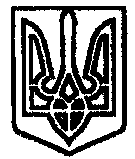 